https://smallseotools.com/id/plagiarism-checker/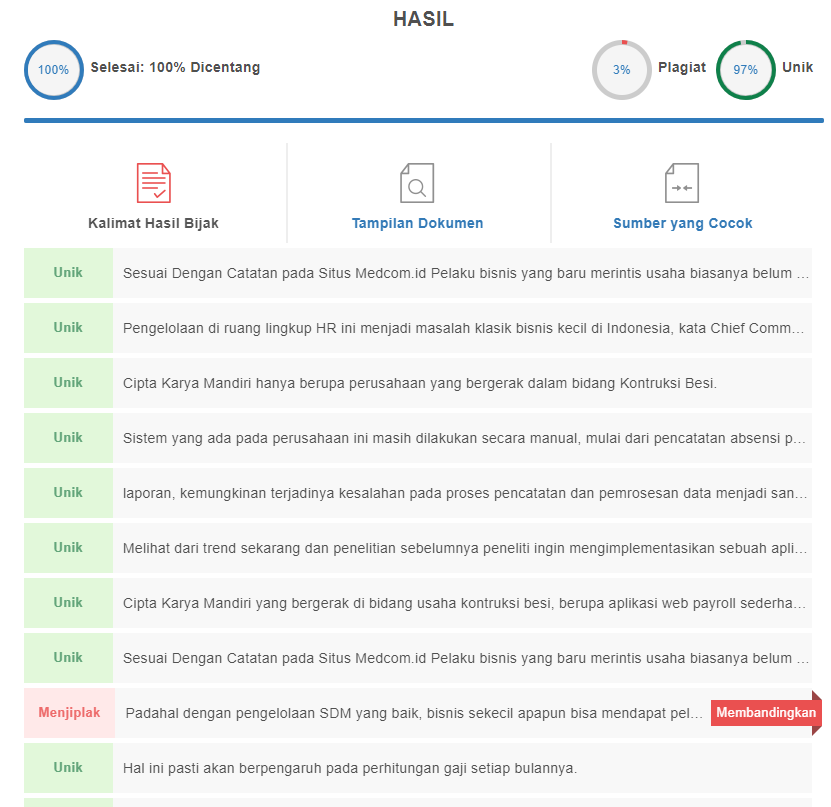 